                              J. angielski12.05.2020r. 3latkiTemat : On the farm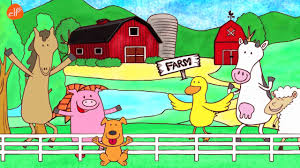                 ON THE FARMDziś dla Was kilka gier utrwalające słownictwo z działu on the farmNiżej link z grą gdzie musicie dopasować do zwierząt ich odgłosy w j. Ang. https://www.liveworksheets.com/worksheets/en/English_Language_Arts_(ELA)/Vocabulary/The_animals_on_the_farm_ly247420ju LISTEN AND MATCH posłuchajcie jakie zwierzątka mają dzieci i połączcie je https://www.liveworksheets.com/worksheets/en/English_language/Vocabulary/On_the_farm_qu462491gm 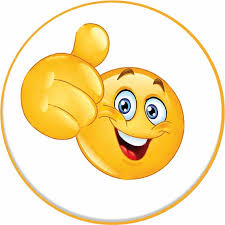 GOOD FUN MIŁEJ ZABAWY